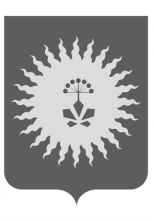 АДМИНИСТРАЦИЯ АНУЧИНСКОГО МУНИЦИПАЛЬНОГО ОКРУГАПРИМОРСКОГО КРАЯП О С Т А Н О В Л Е Н И Е«05»  марта   2022г.                          с.Анучино                                     №     205      Об утверждении дизайн-проектаВ соответствии с Федеральным законом от 06.10.2003 № 131-ФЗ «Об общих принципах организации местного самоуправления в Российской Федерации», постановлением Анучинского муниципального района от 07.02.2020 № 96 «О внесении изменений в муниципальную программу «Формирование современной городской среды населенных пунктов на территории Анучинского муниципального округа» на 2020-2024 годы», Устава администрации Анучинского муниципального округа Приморского края, администрация Анучинского муниципального округа Приморского краяПОСТАНОВЛЯЕТ:	1.Утвердить дизайн-проект на установку детской площадки в селе Смольное, ул. Угловая, Анучинского муниципального округа Приморского края (прилагается).2.Общему отделу администрации Анучинского муниципального округа (Бурдейной) разместить постановление в информационно-телекоммуникационной сети Интернет на официальном сайте администрации Анучинского муниципального округа Приморского края.3. Настоящее постановление вступает в силу со дня его подписания.4. Контроль за исполнением настоящего постановления возложить на   заместителя главы администрации Анучинского муниципального округа Приморского края  Дубовцева И.В..Глава Анучинскогомуниципального округа                                                            С.А. Понуровский